Chapter 11 – Foundations of Chemistry Lesson 1 – Classifying MatterMatter – is anything that has mass and takes up space.  Everything you see (and somethings you can’t see) is made up of matter.Ex:  Air is matter but you cannot see it.Atom – small particle of element that has all the properties of the element.- center of atom is the nucleus- nucleus is made up of protons (+ charge) and neutrons (NO charge).- electrons – have a (-) charge and are found moving around the nucleus in the electron cloud.2 main Classifications of Matter: SubstancesMixtures Substance – matter with a composition that is always the same.There are 2 types of Substances: ElementsCompounds Elements – a substance that consist of just one type of atom.There are 118 known elements – found on the Periodic Table of Elements.Each atom of an element contains a different number of protons. (atomic #)Example:     Aluminum has 13 protons = atomic # 13- Most elements exist as a single atom:Examples:  Aluminum Atom  	Iron Atom- Some elements exist in groups of atomsExample: Oxygen O2	 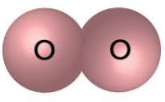 Oxygen molecule – it is an element because it is only made up of one type of atom.  Compounds – a type of substance containing atoms of two or more different elements chemically bonded together.  Examples: H2O  (Water)   			 CO2 – Carbon Dioxide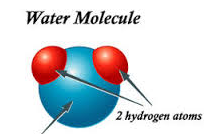 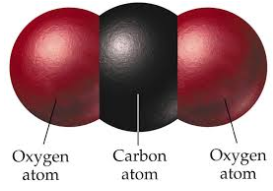 In a compound the atoms are always combined the same way = substance.Chemical Formula – shows how the atoms combine.  A shorthand way of writing a compounds name.CO2     Small 2 is called a subscript and tells us the number of atoms for that element.Carbon Atoms (1)Oxygen Atoms (2)Properties of CompoundsA compound often has different properties from the individual elements that make it up.  Example:      	Carbon is a black solid.			Oxygen is a clear gas that is flammable.		These two elements combine to produce CO2 which is a gas used to put out fires.MixturesMixture is matter that can vary in composition.  Two or more substances that are physically blended.Can separate mixtures:Sorting		chromatographyFiltering		evaporation2 Types of Mixtures: Heterogeneous MixtureHomogeneous MixtureHeterogeneous Mixture– type of mixture in which the individual substances are not evenly mixed.- 2 samples of the same mixture can have different amount of substances.Example: A handful of trail mixOne handful will not have the same number of peanuts, raisins, M&M’s as the next. Homogeneous Mixture- type of mixture in which the individual substances are evenly mixed.  - particles of individual substances are so small and well-mixed, that they are not visible.Example: Ocean Water, LemonadeA homogenous mixture can also be known as a solution (when one substance dissolves in another).Solvent – substance that does the dissolving (ie: water)Solvent – substance that dissolves (ie: lemonade crystals)2 samples of the same solution will have the same amount of each substance.  